CAMARA MUNICIPAL DE SANTA BRANCA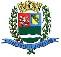 SECRETARIA DE FINANÇAS - CNPJ.01.958.948/0001-17PCA AJUDANTE BRAGA 108 CENTRO SANTA BRANCAData: 23/04/2018 14:27:01Pagamentos por Data                                                                                   Sistema CECAM (Página: 1 / 1)Período 16/04/2018 à 16/04/2018Somente OrçamentáriosSANTA BRANCA, 16 de Abril de 2018______________________________LUIS FERNANDO DA SILVA BARROSCRC SP-325493/O-3CONTADOR LEGISLATIVODataProcessoEmpenhoCategoriaInteressadoInteressadoValor Lançamento16/04/201834/33.3.90.39.57338- ADENIRA BARRETO ME190,0016/04/201880/13.1.90.13.027- Instituto Nacional do Seguro Social13.258,8816/04/201885/13.3.90.39.69238- PORTO SEGURO  CIA DE SEGURO GERAIS1.600,08Total15.048,96